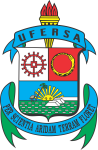 MINISTÉRIO DA EDUCAÇÃOUNIVERSIDADE FEDERAL RURAL DO SEMI-ÁRIDOCENTRO MULTIDISCIPLINAR DE PAU DOS FERROSCOLEGIADO DO CURSO DE ARQUITETURA E URBANISMOBR 226, KM 405, s/n Bairro São Geraldo - Pau dos Ferros/RNTelefone: (84) 3317-8512 e-mail: arquiteturaeurbanismo.pdf@ufersa.edu.br site: www.paudosferros.ufersa.edu.brCONVOCAÇÃOA Coordenação do Curso de Arquitetura e Urbanismo da Universidade Federal Rural do Semi-Árido situado no município de Pau dos Ferros convoca os integrantes do Colegiado de Curso a se fazerem presentes na 4ª Reunião Ordinária de 2021, com os seguintes Pontos de Pauta:- Apreciação e deliberação sobre pedidos de aproveitamento de Estágio Obrigatório;- Apreciação e deliberação sobre Atividades Complementares (https://drive.google.com/file/d/1KeZVQtT2tIv_1NHO_DOZzZ5bky7VsNb-/view?usp=sharing);- Apreciação e deliberação sobre os Planos de trabalho da turma de iTCC do semestre 2020.2;- Apreciação e deliberação sobre as orientações de TCC para o semestre 2021.1;- Apreciação e Deliberação Sobre os Componentes Curriculares de 2021.1 (https://drive.google.com/file/d/1Mi3s4IjsoelAjeXNEq7Nt-CG-WpENrPd/view?usp=sharing);- Outras ocorrências.Data: 27/05/2021 (quinta-feira)Horário: 14h30min até 17h30minLocal: RemotoPau dos Ferros/RN, 25 de maio de 2021
Rafaela Santana BalbiPresidente